О даче согласия на прием из государственной собственности Республики Крым в муниципальнуюсобственность муниципального образования Емельяновское сельское поселение Нижнегорского района Республики Крым земельного участкаРуководствуясь Земельным кодексом Российской Федерации, Гражданским кодексом Российской Федерации,  Федеральным конституционным законом от 21.03.2014 № 6- ФКЗ «О принятии в Российскую Федерацию Республики Крым и образовании в составе Российской Федерации новых субъектов – Республики Крым и города федерального значения Севастополя», Федеральным законом от 06.10.2003 №131-ФЗ «Об общих принципах организации местного самоуправления в Российской Федерации», Законом Республики Крым от 21.08.2014 №54-ЗРК «Об основах местного самоуправления в Республики Крым», Законом Республики Крым от 31.07.2014 №38-ЗРК «Об особенностях регулирования имущественных и земельных отношений на территории Республики Крым», Законом Республики Крым от 08.08.2014 № 46-ЗРК «Об управлении и распоряжении государственной собственностью Республики Крым», поручением Главы Республики Крым С.В. Аксенова от 11.03.2019                № 1/01-32/1465, руководствуясь Уставом муниципального образования Емельяновское сельское поселение Нижнегорского района Республики Крым, Емельяновский сельский совет РЕШИЛ:1.    Дать согласие на прием из государственной собственности Республики Крым в муниципальную собственность муниципального образования Емельяновское сельское поселение Нижнегорского района Республики Крым земельного участкаплощадью 10955+/-37 кв.м., местоположение земельного участка: Республика Крым, р-н Нижнегорский, Емельяновское сельское поселение, за границами населенных пунктов, вблизи села Емельяновка; категория земельного участка: земли промышленности, энергетики, транспорта, связи, радиовещания, телевидения, информатики, земли для обеспечения космической деятельности, земли обороны, безопасности и земли иного специального назначения;вид разрешенного использования: ритуальная  деятельность; кадастровый номер 90:08:040301:4715.2. Настоящее постановление разместить для обнародования на официальном сайте администрации Емельяновского сельского поселения в сети «Интернет» http://emel-sovet.ru/, а также на информационном стенде Емельяновского сельского поселения по адресу: Республика Крым, Нижнегорский район, с.Емельяновка, ул.Центральная,1343. Контроль за  исполнением настоящего решения возложить  на  ведущего  специалиста  Пищекову С.С.Председатель Емельяновского сельского совета - глава администрации Емельяновского сельского поселения                                                   Л.В.Цапенко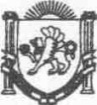 РЕСПУБЛИКА КРЫМНИЖНЕГОРСКИЙ РАЙОНЕМЕЛЬЯНОВСКИЙ СЕЛЬСКИЙ СОВЕТ13–я  сессия II-го созываРЕШЕНИЕ№5 28.12. 2020 года                                                                             с. ЕмельяновкаРеспублика КрымСимферопольский городской совет1-я сессия I созываРЕШЕНИЕ